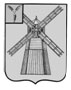 АДМИНИСТРАЦИЯ ПИТЕРСКОГО МУНИЦИПАЛЬНОГО РАЙОНА САРАТОВСКОЙ ОБЛАСТИП О С Т А Н О В Л Е Н И Еот 30 декабря 2020 года №350с. ПитеркаОб утверждении муниципальной программы «Гармонизация межнациональных и межконфессиональных отношений в Питерском муниципальном районе на 2021-2023 годыВ соответствии с Указами Президента Российской Федерации от 19 декабря 2012 года №1666 «О стратегии государственной национальной политики Российской Федерации на период до 2025 года», от 07 мая 2012 года №602 «Об обеспечении межнационального согласия», в целях профилактики проявлений межэтнических и межконфессиональных конфликтов и поддержания стабильной общественно-политической обстановки на территории Питерского муниципального района, руководствуясь Уставом Питерского муниципального района, администрация муниципального районаПОСТАНОВЛЯЕТ:Утвердить муниципальную программу «Гармонизация межнациональных и межконфессиональных отношений в Питерском муниципальном районе на 2021-2023 годы» согласно приложению. Признать утратившими силу следующие муниципальные акты:- постановление администрации Питерского муниципального района от 24 мая 2017 года №184 «Об утверждении муниципальной программы «Гармонизация межнациональных и межконфессиональных отношений в Питерском муниципальном районе на 2017-2019 годы»;- постановление администрации Питерского муниципального района от 09 октября 2017 года №333 «О внесении изменений в постановление администрации Питерского муниципального района от 24 мая 2017 года №184»;- постановление администрации Питерского муниципального района от 29 декабря 2018 года №497 «О внесении изменений в постановление администрации Питерского муниципального района от 24 мая 2017 года №184». 3. Настоящее постановление опубликовать на официальном сайте администрации Питерского муниципального района по адресу: http://питерка.рф/.4. Настоящее постановление вступает в силу с 01 января 2021 года.5. Контроль за исполнением настоящего постановления возложить на заместителя главы администрации Питерского муниципального района-руководителя аппарата администрации Питерского муниципального района.И.о. главы муниципального района                                             О.Е. ЧиженьковПриложение к постановлению администрации муниципального  района от 30 декабря 2020 года №350ПАСПОРТмуниципальной программы «Гармонизация межнациональных и межконфессиональных отношений в Питерском муниципальном районе на 2021-2023 годы»1. Содержание проблемы и обоснование необходимостиеё решения программными методамиРост этнического самосознания, характерный для современного мира - естественное явление и, как показывает мировая практика, несмотря на развивающиеся процессы глобализации, этнический и религиозный факторы приобретают все большую значимость.В современном мире национальные культуры плодотворно взаимодействуют. Человек постоянно контактирует с представителями других национальностей, культур, конфессий, социальных слоев, поэтому важно научить его уважать культурные ценности, как своего народа, так и представителей других культур, религий, научить находить общие точки соприкосновения и взаимопонимания. Несоблюдение этих принципов общения, неприятие языка, традиций, обычаев, обрядов, являющихся привычной нормой существования для других людей, может привести к возникновению на национальной почве различного рода конфликтов, в том числе межкультурных и межнациональных.Последние десятилетия именно сфера межэтнических и конфессиональных отношений актуализируется и становится одним из основных дестабилизирующих факторов. Внимание к этой сфере социальных отношений со стороны органов муниципальной власти, институтов гражданского общества, общественности не должно ослабевать. Непрерывное совершенствование системы обеспечения конституционных гарантий на свободное национально-культурное развитие народов Российской Федерации, может противостоять основным вызовам современности: этническому сепаратизму, религиозному экстремизму и международному терроризму.Разработка Программы вызвана необходимостью поддержания стабильной общественно-политической обстановки  на территории Питерского муниципального района, в частности, в сфере межнациональных отношений.В Питерском муниципальном районе проживает более 15,0 тысяч человек, представляющих более 27 национальностей России. Из них: русские -  68%, казахи -  24%, татары – 1,5 %, корейцы – 1,2%, чеченцы – 1,2%, другие – 5,3%.На протяжении многих лет в Питерском муниципальном районе не наблюдаются межнациональные конфликты. Межэтнические и этноконфессиональные отношения остаются стабильными, но требуют к себе самого пристального внимания. Процессы трансформации, происходящие в последние годы в российском обществе, события на Северном Кавказе, террористические угрозы, прямо или косвенно, влияют на этнополитический климат и могут возникнуть некоторые элементы скрытой напряженности.Главной задачей общества является формирование сознания населения, кроме того, что граждане являются носителями той или иной национальности, они являются россиянами – единой сплоченной силой способной противостоять религиозному экстремизму и международному терроризму.Актуальность принятия программы обусловлена современными требованиями государственной политики, направленной на обеспечение единства страны, укрепление государственных структур и доверия к власти, на взаимодействие и сотрудничество органов власти и общества для развития гражданских инициатив, духовности, гражданственности, патриотизма, самореализации личности в процессе участия в преобразованиях по формированию гражданского общества.Постоянное внимание к проблемам межэтнических и межконфессиональных отношений является залогом бесконфликтного развития общества, а удовлетворение национально-культурных запросов населения способствует снижению уровня ксенофобии, преодолению экстремистских тенденций и позволяет сохранить этнополитическую стабильность.Инициативы общественных объединений, иных организаций, занимающихся развитием национальных культур, идей духовного единства и межэтнического согласия, играют важнейшую роль в процессе социального развития и составляют фундаментальную основу гражданского общества. Их полноценная деятельность является фактором, создающим благоприятные условия для развития экономики, социальной сферы и укрепления гражданского мира. В рамках Программы будут реализовываться мероприятия и целевые проекты, направленные на решение проблем профилактики проявлений экстремизма и гармонизации межнациональных отношений в Питерском муниципальном районе. Программа направлена на укрепление в Питерском муниципальном районе толерантной среды на основе ценностей многонационального Российского общества, соблюдения прав и свобод человека, поддержания межнационального мира и согласия.2. Цели, задачи, сроки и этапы реализации ПрограммыОсновные цели Программы состоят в профилактике проявлений экстремизма, поддержании стабильной общественно-политической обстановки, общественных инициатив и целевых проектов общественных объединений, организаций, направленных на профилактику проявлений экстремизма и гармонизацию межнациональных отношений в Питерском муниципальном районе; формировании позитивного имиджа Питерского района, как района комфортного для проживания представителей любой национальности и конфессий.Для достижения этих целей предусматривается решение следующих задач:- обеспечение гармонизации межнациональных отношений;- укрепление межэтнического сотрудничества, мира и согласия на территории муниципального района;- обеспечение  толерантности в межнациональных отношениях;  - развитие национальных культур народов, проживающих на территории Питерского района;- предотвращение этнических конфликтов.Сроки реализации: 2021 – 2023 годы.Этапы реализации, перечень мероприятий программы представлены в приложении №1 к муниципальной программе.3. Целевые индикаторы ПрограммыПеречень целевых индикаторов Программы представлен в приложении №2 к муниципальной программе.4. Ожидаемые результаты реализации ПрограммыЭффективность реализации мероприятий,  предусмотренных Программой вытекает из ожидаемых результатов в ходе ее выполнения. Важнейшим результатом реализации программы станет повышение уровня гражданской сознательности, правовой грамотности, улучшение духовно-нравственного климата среди населения, в том числе среди детей и молодежи, обеспечение информационной открытости деятельности органов местного самоуправления по вопросам профилактики экстремизма и гармонизации межнациональных отношений.Реализация Программы позволит сформировать позитивный имидж Питерского района, как района комфортного для проживания представителей любой национальности и конфессий, что в свою очередь будет способствовать формированию имиджа стабильности и инвестиционной привлекательности.5. Финансовое обеспечение реализации Программ Бюджетных ассигнований на реализацию Программы  не требуется.6. Анализ социальных, финансово-экономических и прочих рисков реализации ПрограммыВ ходе реализации Программы возможно возникновение некоторых рисков, приводящих к экономическим потерям, негативным социальным последствиям, а также к невыполнению основных целей и задач Программы.Риски реализации Программы разделены на внутренние, которые относятся к сфере компетенции ответственного исполнителя Программы, и внешние, наступление или отсутствие, которых не зависит от действий ответственного исполнителя Программы. Внутренние риски могут являться следствием:- несовершенства системы управления, недостаточной технической и нормативной правовой поддержкой Программы. Эти риски могут привести к нарушению сроков выполнения мероприятий и достижения запланированных результатов;- низкой исполнительской дисциплины ответственного исполнителя, ответственного за выполнение мероприятий Программы;- несвоевременность разработки, согласования и принятия документов, обеспечивающих выполнение мероприятий Программы.Для предотвращения и минимизации рисков планируется принять определённые меры:- организация мониторинга, хода реализации мероприятий Программы и выполнение Программы в целом, позволяющего своевременно принять управленческие решения о более эффектном использовании ресурсов Программы.Внешние риски могут являться вследствие возникновения крупной техногенной или экологической катастрофы, кризисных явлений в экономике.Для минимизации внешних рисков будет осуществляться прогнозирование реализации Программы с учётом возможного ухудшения экономической ситуации.7. Реализация мероприятий и контроль за ходом выполнения ПрограммыОтветственным исполнителем реализации мероприятий Программы является заместитель главы администрации Питерского муниципального района – руководитель аппарата администрации муниципального района.Контроль за ходом выполнения Программы осуществляет глава Питерского муниципального района.Приложение №1 к муниципальной программе «Гармонизация межнациональных и межконфессиональных отношений в Питерском муниципальном районе на 2021-2023 годы»Перечень мероприятий муниципальной программы «Гармонизация межнациональных и межконфессиональных отношенийв Питерском муниципальном районе на 2021 - 2023 годы»Приложение №2 к муниципальной программе «Гармонизация межнациональных и межконфессиональных отношений в Питерском муниципальном районе на 2021-2023 годы»СВЕДЕНИЯо целевых показателях (индикаторах) муниципальной программы«Гармонизация межнациональных и межконфессиональных отношений в Питерском муниципальном районе на 2021-2023 годы»Примечания:     * значение  показателя   указывается  на   каждый   год   реализации программы;     ** заполняются только в случае наличия показателей ранее реализуемых аналогичных мероприятий, при этом под отчетным годом  понимается   год, предшествующий году, в котором    осуществляется    разработка    проекта муниципальной программы;     *** под текущим годом - год, в котором   осуществляется   разработка проекта муниципальной программыНаименование программыМуниципальная программа «Гармонизация межнациональных и межконфессиональных отношений в Питерском муниципальном районе на 2021 – 2023 годы» (далее - Программа) Основание для разработки Программы- Конституция Российской Федерации;- Указ Президента Российской Федерации от 19 декабря 2012 года №1666 «Стратегия государственной национальной политики Российской Федерации до 2025 года»;- Указ Президента Российской Федерации от 07 мая 2012 года №602 «Об обеспечении межнационального согласия»; - Федеральный закон от 6 октября 2003 года №131-ФЗ «Об общих принципах организации местного самоуправления в Российской Федерации»Заказчик и координатор ПрограммыАдминистрация Питерского муниципального районаОсновныеразработчики и исполнители программыОбщественный Совет Питерского муниципального района (по согласованию);Муниципальное учреждение Управление образования администрации Питерского муниципального района;Муниципальное бюджетное учреждение культуры «Централизованная клубная система Питерского муниципального района Саратовской области»;Отделение полиции №2 в составе МО МВД России по Саратовской области «Новоузенский» (по согласованию);Муниципальное унитарное предприятие «Редакция газеты «Искра»;Государственное бюджетное профессиональное образовательное учреждение Саратовской области «Питерский агропромышленный лицей» (по согласованию)Цели и задачи программы- поддержание стабильной общественно-политической обстановки; - поддержка общественных инициатив и целевых проектов, направленных на гармонизацию межнациональных отношений; - укрепление гражданского единства, сохранение этнокультурного многообразия народов, проживающих на территории района;- формирование позитивного имиджа Питерского муниципального района, как района, комфортного для проживания представителей любой национальности и конфессий.Целевые показатели реализации программы- Количество проведенных мероприятий, направленных на укрепление гражданского единства и гармонизации межнациональных отношений,- Доля клубных формирований, самобытных национальных коллективов, положительно оценивающих состояние межнациональных и межконфессиональных отношений, в общем их количестве, осуществляющих деятельность на территории муниципального района.- Уровень толерантного отношения к представителям другой национальности и вероисповеданияСистема программных мероприятийПрограмма охватывает основные сферы общественной жизнедеятельности многонационального населения района. Достижение целей и задач Программы обеспечивается выполнением мероприятий, объединенных в разделы:Раздел 1. Формирование единого информационного пространства для укрепления межэтнических взаимоотношений, мира и согласия.Раздел 2. Воспитание культуры межнационального общения, патриотизма и гражданского самосознания.Раздел 3.  Создание условий для обеспечения гармонизации межнациональных отношений, в том числе в молодежной среде. Раздел 4. Поддержка и развитие культурного многообразия как основы формирования взаимопонимания в межнациональных отношенияхОсновные мероприятия ПрограммыМероприятия, направленные на формирование единого информационного пространства с целью пропаганды и распространения идей толерантности, гражданской солидарности и уважения всех национальностей и конфессий.Мероприятия, направленные на информационное обеспечение Программы.Мероприятия, направленные на формирование у подрастающего поколения позитивных установок на этническое многообразие, воспитание культуры межнационального общения, патриотизма и гражданского самосознания.Мероприятия, направленные на сохранение и развитие национальных культур.Мероприятия, направленные на развитие межэтнической интеграции в области культуры.Ожидаемые результаты реализации ПрограммыПовышение уровня гражданской сознательности, правовой грамотности, улучшение духовно-нравственного климата среди населения, в том числе среди детей и молодежи, обеспечение информационной открытости деятельности органов местного самоуправления по вопросам профилактики экстремизма и гармонизации межнациональных отношений.Объемы и источники            финансирования ПрограммыФинансирование не предусмотреноСроки реализации Программы2021 – 2023 годы№Наименование   мероприятияСрок исполненияИсполнителиИсполнителиОжидаемые результатыОжидаемые результатыРаздел 1. Формирование единого информационного пространства для укрепления межэтнической толерантности, мира и согласияРаздел 1. Формирование единого информационного пространства для укрепления межэтнической толерантности, мира и согласияРаздел 1. Формирование единого информационного пространства для укрепления межэтнической толерантности, мира и согласияРаздел 1. Формирование единого информационного пространства для укрепления межэтнической толерантности, мира и согласияРаздел 1. Формирование единого информационного пространства для укрепления межэтнической толерантности, мира и согласияРаздел 1. Формирование единого информационного пространства для укрепления межэтнической толерантности, мира и согласияРаздел 1. Формирование единого информационного пространства для укрепления межэтнической толерантности, мира и согласия1Обеспечение информационного сопровождения деятельности органов местного самоуправления по вопросам профилактики экстремизма и гармонизации межнациональных отношений 2021-2023постоянно2021-2023постоянноАдминистрация Питерского муниципального района, муниципальное унитарное предприятие «Редакция газеты «Искра» (по согласованию);общественный Совет Питерского муниципального района (по согласованию)Администрация Питерского муниципального района, муниципальное унитарное предприятие «Редакция газеты «Искра» (по согласованию);общественный Совет Питерского муниципального района (по согласованию)Информационная открытость деятельности органов местного самоуправления по вопросам профилактики экстремизма и гармонизации межнациональных отношений2Проведение семинаров с главами поселений по вопросу гармонизации межнациональных и межконфессиональных отношений в поселениях района2021-20231 раз в полугодие2021-20231 раз в полугодиеАдминистрация Питерского муниципального районаАдминистрация Питерского муниципального районаПовышение уровня гражданской сознательности, правовой грамотности среди населения посредством проведения информационно-разъяснительной работы3Оформление и актуализация информации тематических стендов, уголков по вопросам профилактики экстремизма и противодействия терроризму2021-2023ежеквар-тально2021-2023ежеквар-тальноАдминистрация Питерского муниципального района, муниципальное учреждение Управление образования администрации Питерского муниципального района, государственное бюджетное профессиональное образовательное учреждение Саратовской области «Питерский агропромышленный лицей» (по согласованию),отделение полиции №2 в составе МО МВД России «Новоузенский» (по согласованию)Администрация Питерского муниципального района, муниципальное учреждение Управление образования администрации Питерского муниципального района, государственное бюджетное профессиональное образовательное учреждение Саратовской области «Питерский агропромышленный лицей» (по согласованию),отделение полиции №2 в составе МО МВД России «Новоузенский» (по согласованию)Повышение уровня сознательности, правовой грамотности среди населения посредством проведения информационно-разъяснительной работыРаздел 2. Воспитание культуры межнационального общения, патриотизма и гражданского самосознанияРаздел 2. Воспитание культуры межнационального общения, патриотизма и гражданского самосознанияРаздел 2. Воспитание культуры межнационального общения, патриотизма и гражданского самосознанияРаздел 2. Воспитание культуры межнационального общения, патриотизма и гражданского самосознанияРаздел 2. Воспитание культуры межнационального общения, патриотизма и гражданского самосознанияРаздел 2. Воспитание культуры межнационального общения, патриотизма и гражданского самосознанияРаздел 2. Воспитание культуры межнационального общения, патриотизма и гражданского самосознания1Проведение: - круглых столов, диспутов «Искусство жить вместе», «Пока мы едины – мы непобедимы», посвященных народам, проживающим на территории района;- мероприятий по вручению паспортов гражданина России 18 летним жителям района;- родительских тематических собраний.2021-20231 раз в полугодие2021-20231 раз в полугодиеМуниципальное учреждение Управление образования администрации Питерского муниципального района, государственное бюджетное профессиональное образовательное учреждение Саратовской области «Питерский агропромышленный лицей» (по согласованию),общественный Совет района (по согласованию), отделение полиции №2 в составе МО МВД России «Новоузенский» (по согласованию)Муниципальное учреждение Управление образования администрации Питерского муниципального района, государственное бюджетное профессиональное образовательное учреждение Саратовской области «Питерский агропромышленный лицей» (по согласованию),общественный Совет района (по согласованию), отделение полиции №2 в составе МО МВД России «Новоузенский» (по согласованию)Повышение уровня гражданской сознательности, патриотического воспитания среди населения2Цикл мероприятий:- конкурс сочинений-размышлений «Под солнцем места хватит всем»;- конкурс рисунков для начальных классов «Наша дружная семья»;- литературные викторины по произведениям национальных авторов;- беседы «Мы разные, но мы вместе»2021-20231 раз в год2021-20231 раз в годАдминистрация Питерского муниципального района, муниципальное учреждение Управление образования администрации Питерского муниципального района, государственное бюджетное профессиональное образовательное учреждение Саратовской области «Питерский агропромышленный лицей» (по согласованию), руководители конфессий (по согласованию)Администрация Питерского муниципального района, муниципальное учреждение Управление образования администрации Питерского муниципального района, государственное бюджетное профессиональное образовательное учреждение Саратовской области «Питерский агропромышленный лицей» (по согласованию), руководители конфессий (по согласованию)Повышение уровня гражданской сознательности, патриотического воспитания среди несовершеннолетнего населения и молодежи3Научно-практическая конференция «Историческая память народа: из прошлого к будущему» (семейные родословные, в т.ч. многонациональных семей).2021-20231 раз в год2021-20231 раз в годМуниципальное учреждение Управление образования,районный Совет ветеранов войны, труда, вооруженных сил (пенсионеров) и правоохранительных органов муниципального района (по согласованию)Муниципальное учреждение Управление образования,районный Совет ветеранов войны, труда, вооруженных сил (пенсионеров) и правоохранительных органов муниципального района (по согласованию)Повышение уровня гражданской сознательности, патриотического воспитания среди несовершеннолетнего населения и молодежи4Участие в проведении акции по благоустройству территорий у памятников и обелисков воинам-участникам Великой Отечественной войны 1941-1945г.г.2021-20231 раз в полугодие (весной и осенью)2021-20231 раз в полугодие (весной и осенью)Муниципальное учреждение Управление образования администрации Питерского муниципального района,управление культуры и кино администрации муниципального района,общественный Совет (по согласованию)Муниципальное учреждение Управление образования администрации Питерского муниципального района,управление культуры и кино администрации муниципального района,общественный Совет (по согласованию)Облагораживание и поддержание в санитарно-эстетическом виде памятников и обелисковРаздел 3.  Создание условий для обеспечения гармонизации межнациональных отношений, в т.ч. в молодежной средеРаздел 3.  Создание условий для обеспечения гармонизации межнациональных отношений, в т.ч. в молодежной средеРаздел 3.  Создание условий для обеспечения гармонизации межнациональных отношений, в т.ч. в молодежной средеРаздел 3.  Создание условий для обеспечения гармонизации межнациональных отношений, в т.ч. в молодежной средеРаздел 3.  Создание условий для обеспечения гармонизации межнациональных отношений, в т.ч. в молодежной средеРаздел 3.  Создание условий для обеспечения гармонизации межнациональных отношений, в т.ч. в молодежной средеРаздел 3.  Создание условий для обеспечения гармонизации межнациональных отношений, в т.ч. в молодежной среде1Организация проведения мероприятий посвященных,- Дню народного объединения (4 ноября);- Международному Дню против фашизма, расизма и антисемитизма (9 ноября);- Дню молодежи в России (27 июня);- Международному дню дружбы (30 июля)2021-20232021-2023Управление культуры и кино администрации муниципального района,муниципальное учреждение Управление образования администрации Питерского муниципального районаУправление культуры и кино администрации муниципального района,муниципальное учреждение Управление образования администрации Питерского муниципального районаУлучшение духовно-нравственного климата среди населения2Организация и проведение цикла встреч обучающихся и студентов образовательных учреждений с представителями правоохранительных органов по вопросам административной и уголовной ответственности за националистические и иные экстремистские проявления2021-20231 раз в полугодие2021-20231 раз в полугодиеУправление образования администрации Питерского муниципального района, Отделение полиции № 2 в составе МО МВД России по Саратовской области «Новоузенский» (по согласованию)Управление образования администрации Питерского муниципального района, Отделение полиции № 2 в составе МО МВД России по Саратовской области «Новоузенский» (по согласованию)Отсутствие и снижение показателей деструктивного поведения подростков в сфере межнациональных отношений3Поддержка работы подростково-молодежных клубных формирований патриотической направленности2021-20232021-2023Управление культуры и кино администрации муниципального района, Управление образования администрации Питерского муниципального районаУправление культуры и кино администрации муниципального района, Управление образования администрации Питерского муниципального районаПовышение уровня патриотического воспитания, ответственности и бережного отношения к Родине4Организация работы летних площадок, разновозрастных сводных отрядов по программам, направленных на воспитание толерантности2021-20231 раз в год2021-20231 раз в годМуниципальное учреждение Управление образования администрации Питерского муниципального районаМуниципальное учреждение Управление образования администрации Питерского муниципального районаПовышение уровня патриотического воспитания, распространение знаний о терпимости и взаимопонимании, межнациональном сотрудничестве среди несовершеннолетнего населенияРаздел 4. Поддержка и развитие культурного многообразия как основы формирования толерантности в межнациональных отношенияхРаздел 4. Поддержка и развитие культурного многообразия как основы формирования толерантности в межнациональных отношенияхРаздел 4. Поддержка и развитие культурного многообразия как основы формирования толерантности в межнациональных отношенияхРаздел 4. Поддержка и развитие культурного многообразия как основы формирования толерантности в межнациональных отношенияхРаздел 4. Поддержка и развитие культурного многообразия как основы формирования толерантности в межнациональных отношенияхРаздел 4. Поддержка и развитие культурного многообразия как основы формирования толерантности в межнациональных отношенияхРаздел 4. Поддержка и развитие культурного многообразия как основы формирования толерантности в межнациональных отношениях1Оказание методической и практической помощи работе Центров национальных культур 2021-2023 постоянно2021-2023 постоянноУправление культуры и кино администрации муниципального района, национальные культурные общества (по согласованию)Управление культуры и кино администрации муниципального района, национальные культурные общества (по согласованию)Правовая грамотность и просвещение национальных культурных обществ Питерского муниципального района2Поддержка деятельности самобытных коллективов народного творчества при учреждениях культуры, национально-культурных организациях2021-2023 постоянно2021-2023 постоянноУправление культуры и кино администрации муниципального районаУправление культуры и кино администрации муниципального районаПовышение уровня этнокультуры и сохранение этнокультурных традиций3Организация проведения традиционных праздников национальных культур: «Наурыз», «Пасхальный фестиваль», «Масленица» и др.2021-2023 2021-2023 Администрация Питерского муниципального района, Управление культуры и кино администрации муниципального района, национальные культурные общества (по согласованию), районный Совет ветеранов войны, труда, вооруженных сил (пенсионеров) и правоохранительных органов муниципального района (по согласованию)Администрация Питерского муниципального района, Управление культуры и кино администрации муниципального района, национальные культурные общества (по согласованию), районный Совет ветеранов войны, труда, вооруженных сил (пенсионеров) и правоохранительных органов муниципального района (по согласованию)Повышение уровня этнокультуры и просвещенности среди населения4Участие в областных, Всероссийских и межрегиональных праздниках; фестивалях, смотрах-конкурсах; днях национальных культур; выставках2021-2023 2021-2023 Администрация Питерского муниципального района, Управление культуры и кино администрации муниципального районаАдминистрация Питерского муниципального района, Управление культуры и кино администрации муниципального районаПовышение позитивного имиджа Питерского муниципального района, расширение общественных межмуниципальных общественных связей№п/пНаименование программы, наименование показателяЕдиница измере-нияЗначение показателей*Значение показателей*Значение показателей*Значение показателей*Значение показателей*Значение показателей*№п/пНаименование программы, наименование показателяЕдиница измере-нияотчетный год (базовый)**текущий год (оценка)***текущий год (оценка)***первый год реализа-ции программывторой год реализа-ции программытретий год реализа-ции программыпо итогам реализа-ции программыРаздел 1. Формирование единого информационного пространства для укрепления межэтнической толерантности, мира и согласияРаздел 1. Формирование единого информационного пространства для укрепления межэтнической толерантности, мира и согласияРаздел 1. Формирование единого информационного пространства для укрепления межэтнической толерантности, мира и согласияРаздел 1. Формирование единого информационного пространства для укрепления межэтнической толерантности, мира и согласияРаздел 1. Формирование единого информационного пространства для укрепления межэтнической толерантности, мира и согласияРаздел 1. Формирование единого информационного пространства для укрепления межэтнической толерантности, мира и согласияРаздел 1. Формирование единого информационного пространства для укрепления межэтнической толерантности, мира и согласияРаздел 1. Формирование единого информационного пространства для укрепления межэтнической толерантности, мира и согласияРаздел 1. Формирование единого информационного пространства для укрепления межэтнической толерантности, мира и согласияРаздел 1. Формирование единого информационного пространства для укрепления межэтнической толерантности, мира и согласия1Количество публикаций в средствах массовой информации муниципального района по вопросам профилактики экстремизма и гармонизации межнациональных отношений% от уровня охвата---100%100%100%100%2Количество семинаров, проведенных по вопросу гармонизации межнациональных и межконфессиональных отношений в поселениях муниципального районаединиц---2226 (за 3 года)3Доля оформленных и актуализированных тематических стендов, уголков по вопросам профилактики экстремизма и противодействия терроризму% от уровня охвата---100%100%100%100%Раздел 2. Воспитание культуры межнационального общения, патриотизма и гражданского самосознанияРаздел 2. Воспитание культуры межнационального общения, патриотизма и гражданского самосознанияРаздел 2. Воспитание культуры межнационального общения, патриотизма и гражданского самосознанияРаздел 2. Воспитание культуры межнационального общения, патриотизма и гражданского самосознанияРаздел 2. Воспитание культуры межнационального общения, патриотизма и гражданского самосознанияРаздел 2. Воспитание культуры межнационального общения, патриотизма и гражданского самосознанияРаздел 2. Воспитание культуры межнационального общения, патриотизма и гражданского самосознанияРаздел 2. Воспитание культуры межнационального общения, патриотизма и гражданского самосознанияРаздел 2. Воспитание культуры межнационального общения, патриотизма и гражданского самосознанияРаздел 2. Воспитание культуры межнационального общения, патриотизма и гражданского самосознания1Количество организованных и проведенных круглых столов, диспутов, мероприятий, родительских собраний единиц---2226 (за 3 года)2Количество проведенных мероприятий: тематических конкурсов сочинений-размышлений, рисунков, бесед, литературных викторинединиц---1113 (за 3 года)3Количество проведенных тематических научно-практических конференцийединиц---1113 (за 3 года)4Количество благоустроенных памятников и обелисков воинам-участникам Великой Отечественной войны 1941-1945 гг.% от уровня охвата---100%100%100%100%Раздел 3.  Создание условий для обеспечения гармонизации межнациональных отношений, в т.ч. в молодежной средеРаздел 3.  Создание условий для обеспечения гармонизации межнациональных отношений, в т.ч. в молодежной средеРаздел 3.  Создание условий для обеспечения гармонизации межнациональных отношений, в т.ч. в молодежной средеРаздел 3.  Создание условий для обеспечения гармонизации межнациональных отношений, в т.ч. в молодежной средеРаздел 3.  Создание условий для обеспечения гармонизации межнациональных отношений, в т.ч. в молодежной средеРаздел 3.  Создание условий для обеспечения гармонизации межнациональных отношений, в т.ч. в молодежной средеРаздел 3.  Создание условий для обеспечения гармонизации межнациональных отношений, в т.ч. в молодежной средеРаздел 3.  Создание условий для обеспечения гармонизации межнациональных отношений, в т.ч. в молодежной средеРаздел 3.  Создание условий для обеспечения гармонизации межнациональных отношений, в т.ч. в молодежной средеРаздел 3.  Создание условий для обеспечения гармонизации межнациональных отношений, в т.ч. в молодежной среде1 Количество проведенных мероприятий, посвященных празднованию Дня народного единства, Международного Дня против фашизма, расизма и антисемитизма, Дня молодежи, Международного Дня дружбы.единиц---44412 (за 3 года)2Количество проведенных встреч по вопросам административной и уголовной ответственности за националистические и иные экстремистские проявленияединиц---2226 (за 3 года)3Количество подростково-молодежных клубных формирований патриотической направленности, охваченных поддержкой% от уровня охвата---100%100%100%100%4Количество организованных летних площадок, разновозрастных сводных отрядов по программам, направленных на воспитание толерантностиединиц---1113 (за 3 года)Раздел 4. Поддержка и развитие культурного многообразия как основы формирования толерантности в межнациональных отношенияхРаздел 4. Поддержка и развитие культурного многообразия как основы формирования толерантности в межнациональных отношенияхРаздел 4. Поддержка и развитие культурного многообразия как основы формирования толерантности в межнациональных отношенияхРаздел 4. Поддержка и развитие культурного многообразия как основы формирования толерантности в межнациональных отношенияхРаздел 4. Поддержка и развитие культурного многообразия как основы формирования толерантности в межнациональных отношенияхРаздел 4. Поддержка и развитие культурного многообразия как основы формирования толерантности в межнациональных отношенияхРаздел 4. Поддержка и развитие культурного многообразия как основы формирования толерантности в межнациональных отношенияхРаздел 4. Поддержка и развитие культурного многообразия как основы формирования толерантности в межнациональных отношенияхРаздел 4. Поддержка и развитие культурного многообразия как основы формирования толерантности в межнациональных отношенияхРаздел 4. Поддержка и развитие культурного многообразия как основы формирования толерантности в межнациональных отношениях1Доля показателей оказанной методической и практической помощи работе центров национальных культур в муниципальном районе% от числа обращений---100%100%100%100%2Количество самобытных коллективов народного творчество при учреждениях культуры, национально-культурных организациях муниципального района, охваченных поддержкой% от уровня охвата---100%100%100%100%3Количество традиционных праздников национальных культур: «Наурыз», «Пасхальных фестиваль», «Масленица» и др.единиц---3339 (за 3 года)4Количество  областных, Всероссийских межрегиональных культурных мероприятий, в которых приняли участие представили муниципального районаединиц---3339 (за 3 года)ВЕРНО: заместитель главы администрации муниципального района - руководитель аппарата администрации муниципального района Т.В. Брусенцева